Додаток 1.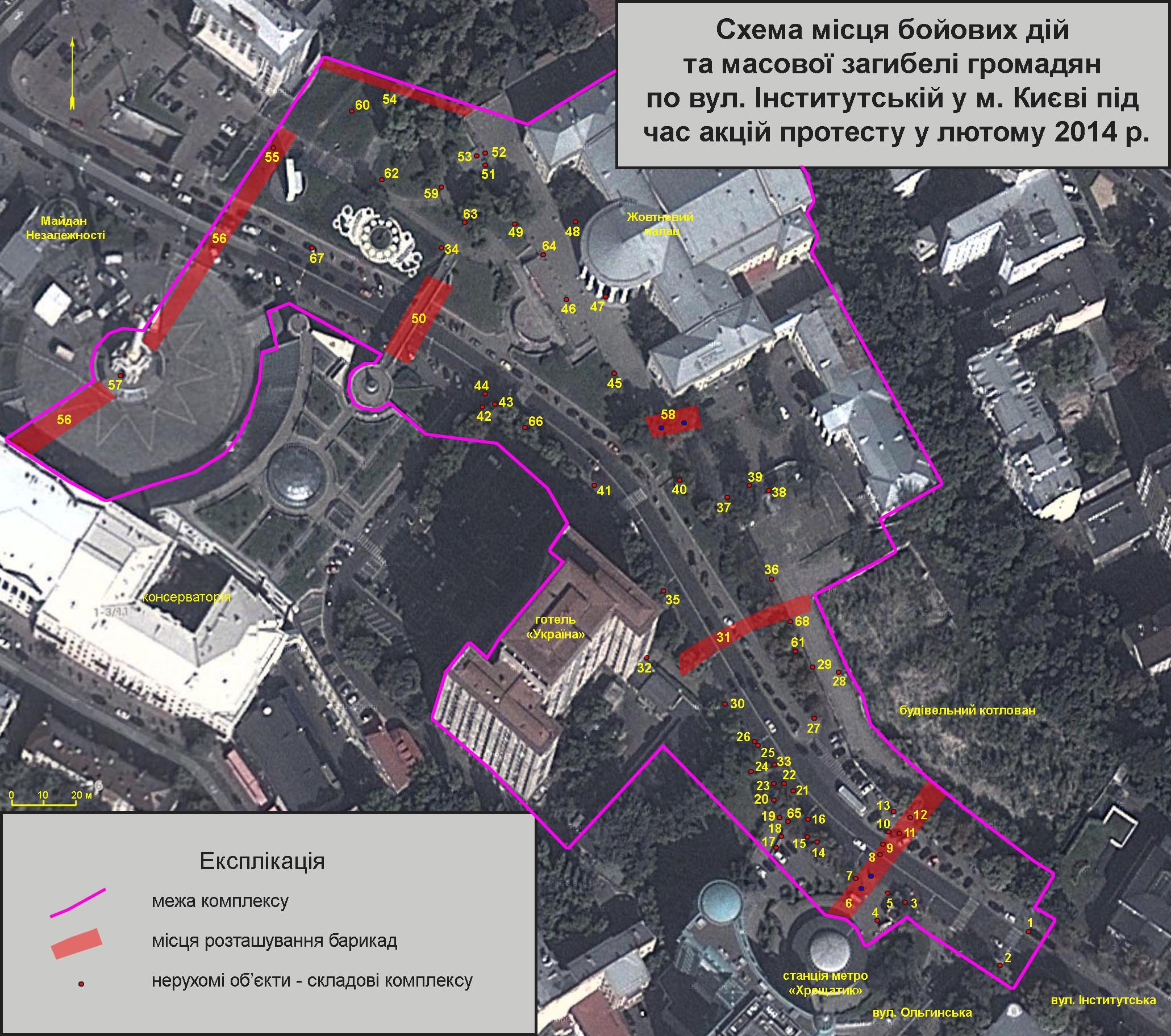 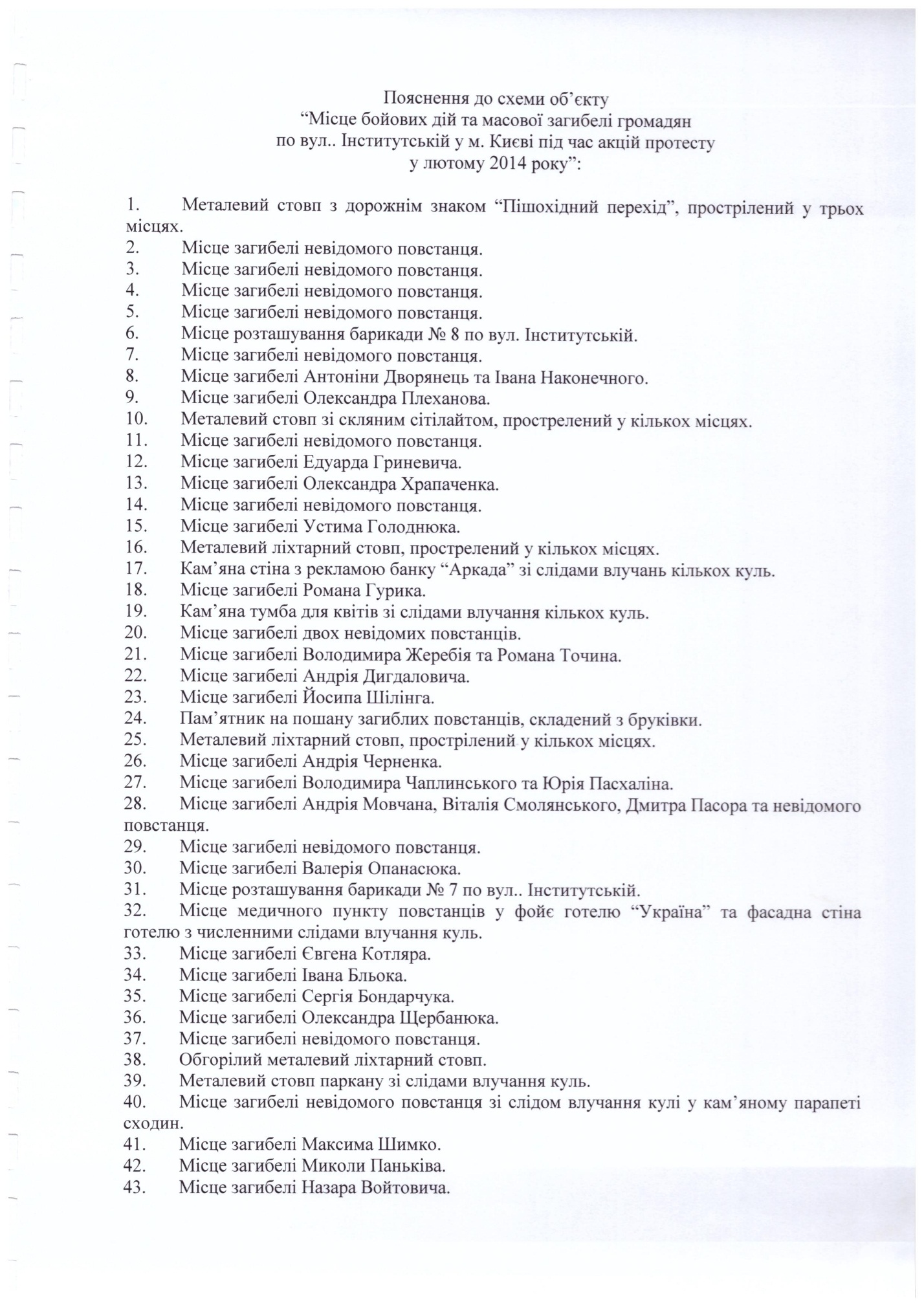 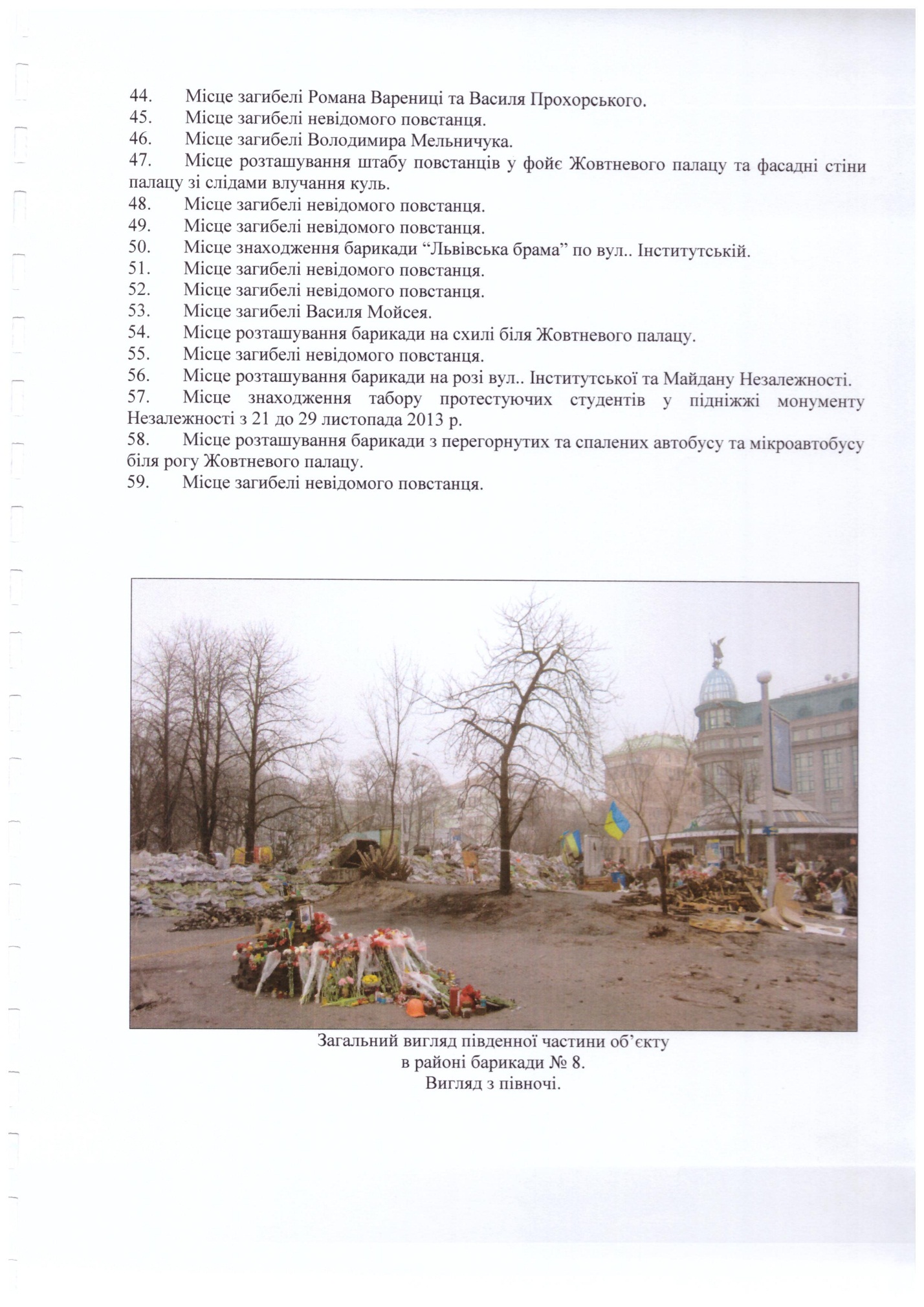 